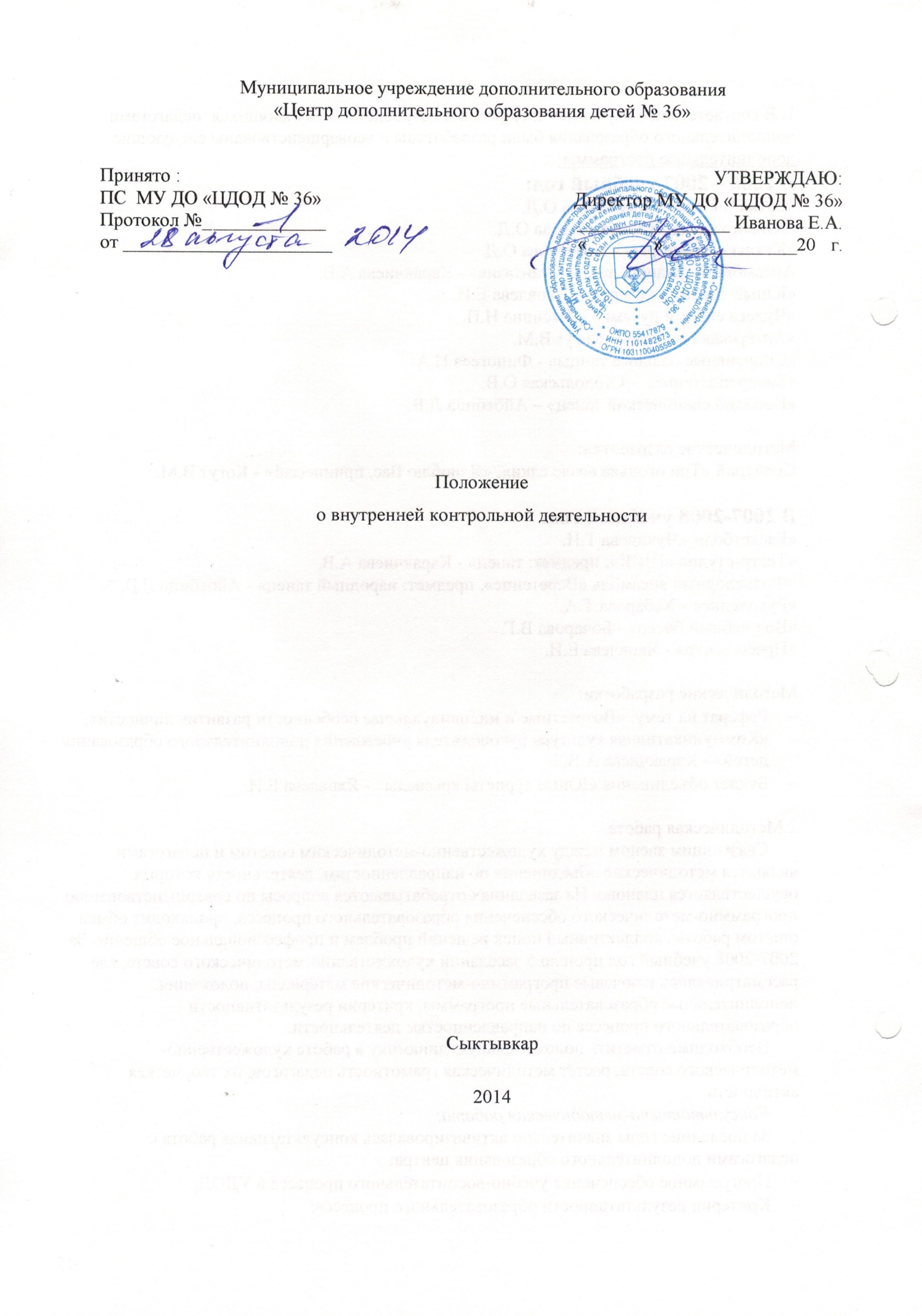 Общие положения.Настоящее Положение разработано в соответствии с Федеральным законом "Об образовании в Российской Федерации", Приказом Минобрнауки России от 29 августа 2013 г. № 1008 "Об утверждении Порядка организации и осуществления образовательной деятельности по дополнительным общеобразовательным программам",   письмами Министерства образования РФ от 10.09.99 № 22-06-874 «Об обеспечении инспекционно-контрольной деятельности» и от 07.02.01 № 22-06-147 «О содержании и правовом обеспечении должностного контроля руководителей образовательных учреждений», Уставом Муниципального учреждения дополнительного образования «Центр дополнительного образования детей № 36» (Далее- Центр) и регламентирует содержание и порядок проведения внутриучрежденческого контроля.Внутренний контроль (далее ВК) - главный источник информации по диагностики качества образовательных результатов, реализации образовательного процесса и условий, обеспечивающих образовательный процесс. Под ВК понимается проведение проверок, аттестации, наблюдений, обследований, мониторинг, тестирование,  изучение последствий принятых управленческих решений. Основной объект контроля - реализация внутренней системы оценки качества образования,  предмет контроля - обеспечение соблюдения законодательства в области образования, включая приказы и распоряжения по Центру, решения педагогических советов.  Основу внутреннего контроля составляет взаимодействие администрации и коллектива на демократической основе, ориентированное на повышение эффективности педагогического и хозяйственного процесса, на оказание помощи работникам с целью совершенствования и стимулирования развития их профессионального мастерства.1.5 	Процедуре ВК предшествует инструктирование должностных лиц по вопросам его проведения. Должностные лица Центра, осуществляющие контрольную деятельность, руководствуются Конституцией РФ, законодательством в области образования, указами Президента России, нормативными правовыми актами, изданными Министерством образования РФ, Правительством РК, Министерством образования Республики Коми, Уставом Центра, локальными актами, настоящим Положением и приказами о проведении ВК, тарифно-квалификационными характеристиками.1.6.	Положение о ВК принимается на педагогическом совете, утверждается и вводится в действие приказом директора.Цели и задачи ВК. 	 Контроль проводится в целях:соблюдения законодательства Российской Федерации в области образования;реализации принципов государственной политики в области образования;исполнения нормативных актов, регламентирующих деятельность образовательных организаций;защиты прав и свобод участников образовательного процесса;соблюдения конституционного права граждан на образование;совершенствования механизма управления качеством образования (формирование условий и результатов образования);повышения эффективности результатов образовательного процесса;проведения анализа и прогнозирования тенденции развития образовательного процесса;выявления и реализации профессионально-деятельностного потенциала членов коллектива.2.2.	Задачи ВК:осуществление контроля над исполнением законодательства в области образования, выявление случаев нарушений и неисполнения законодательных и иных нормативно-правовых актов, принятие мер по их пресечению;анализ и экспертная оценка эффективности результатов деятельности педагогических работников, повышение ответственности за внедрение передовых технологий, методов и приемов обучения;изучение результатов педагогической деятельности, выявление положительных и отрицательных тенденций в организации образовательного процесса и разработка на этой основе предложений и рекомендаций по распространению педагогического опыта, устранению негативных тенденций;оказание методической помощи педагогическим работникам в процессе контроля;мониторинг достижений учащихся по отдельным предметам с целью определения качества усвоения учебного материала;совершенствование системы контроля за состоянием и ведением внутренней документации;совершенствование кадрового, хозяйственного, материального обеспечения образовательного процесса;выявление    случаев    нарушений    и    неисполнения    законодательных    и нормативно-правовых актов, принятие мер по их пресечению, анализ   причин,   лежащих   в   основе   нарушений,   принятие   мер   по   их предупреждению.Функции и структура ВК.3.1.	Функции ВК:информационно-аналитическая;контрольно-диагностическая;  коррективно-регулятивная;стимулирующая.3.2.	  Структурно модель ВК Центра состоит из 4 блоков: внутренний контроль качества образовательных результатов, внутренний контроль  качества реализации образовательного процесса, внутренний контроль  качества условий, обеспечивающих образовательный процесс, бухгалтерия.3.3.	ВК качества образовательных результатов включает в себя контроль за:результативностью реализации дополнительных общеобразовательных - общеразвивающих программ; реализацией программы  воспитания, духовно-нравственного развития  учащихся;соответствием запросу родителей и учащихся содержания дополнительных общеобразовательных -общеразвивающих программ;удовлетворенностью родителей образовательными результатами детей.       ВК качества реализации образовательного процесса включает в себя контроль за:образовательной  программой;учебным планом;календарным учебным графиком;планом воспитательных мероприятий;дополнительными общеобразовательными -общеразвивающими программами;учебным занятием.           ВК качества условий, обеспечивающих образовательный процесс включает в себя контроль за:общим состоянием здания, помещений, прилегающей территории;материально-техническим  обеспечением образовательного процесса;условиями безопасности и здоровья учащихся;учебно-методическими и информационными условиями;соблюдением лицензионных требований  к организации образовательного процесса;кадровым обеспечением;психолого-педагогическими условиями.Блок  «Бухгалтерия»  включает в себя контроль за:имуществом Центра;денежными  средствами  Центра;годовой бухгалтерской  отчетностью.Организационные виды, формы и методы контроляВК  может осуществляться в виде плановых или оперативных проверок, мониторинга, проведения административных работ.ВК в виде плановых проверок осуществляется в соответствии утвержденным планом-графиком, который обеспечивает периодичность и исключает нерациональное дублирование в организации проверок. Он доводится до членов педагогического коллектива в начале учебного года.ВК в виде оперативных проверок осуществляется в целях установления фактов и проверки сведений о нарушениях, указанных в обращениях учащихся и их родителей (законных представителей)  или других граждан, организаций, урегулирования конфликтных ситуаций в отношениях между участниками образовательного процесса.ВК в виде административной работы осуществляется директором и методистом с целью проверки успешности обучения в рамках текущего контроля успеваемости и промежуточной аттестации учащихся, для проверки успешности образовательной, воспитательной, методической, хозяйственной деятельности. Контроль осуществляют директор Центра, методист,  другие специалисты в рамках полномочий, определенных приказом директора и согласно утвержденному плану контроля, с использованием методов документального контроля, обследования, наблюдения за организацией образовательного процесса, экспертизы, анкетирования, опроса участников образовательного процесса, контрольных срезов освоения дополнительных общеобразовательных - общеразвивающих программ и иных методов.Основные правила контроля5.1. 		ВК осуществляет директор  Центра и методист или другие специалисты при получении полномочий от директора.5.2. 	В качестве экспертов к участию во ВК могут привлекаться сторонние (компетентные) организации, отдельные специалисты.Директор Центра вправе обратиться в органы управления, научные и методические учреждения за помощью в организации и проведения контрольных проверок. Помощь может быть оказана в виде проверок по отдельным направлениям деятельности, участия компетентных специалистов в конкретных контрольных работах, консультировании. Привлеченные специалисты, осуществляющие ВК, должны обладать необходимой квалификацией.5.3.	 Директор издает приказ о сроках проверки, определении темы проверки на основании плана-задания, установлении сроков предоставления итоговых материалов; устанавливает особенности (вопросы) конкретной проверки и обеспечивает достаточную информированность для подготовки итогового материала по отдельным направлениям деятельности Центра или должностного лица.5.4. 	Периодичность и виды ВК результатов деятельности должностных лиц определяются необходимостью получения объективной информации о реальном состоянии дел и результатах их деятельности. Нормирование и тематика проверок находятся в  компетенции директора Центра.5.5. 	Основание для контрольных проверок:- заявление соискателя (работника) на аттестацию;- план - график проведения проверок – план ВК;- обращение физических и юридических лиц по поводу нарушений в области образования – оперативный Контроль.5.6. 	Продолжительность проверок не должна превышать 5 - 10 дней с посещением контролирующим не более 5 занятий и других мероприятий одного работника.5.7. 	Работник должен быть предупрежден о проведении плановой проверки заранее, не менее чем за три дня до начала проверки.5.8. 	Эксперты имеют право запрашивать необходимую информацию, изучать документацию, относящуюся к вопросу ВК.5.9. 	Если при ВК обнаружены нарушения законодательства, о них сообщается директору Центра.5.10. Экспертные опросы и анкетирование учащихся, родителей (законных представителей) проводится по согласованию с директором Центра.Результаты контроля.6.1. 	Результаты ВК оформляются в форме итогового материала.	Итоговый материал содержит констатацию фактов, выводы и при необходимости предложения.6.2.	 Информация о результатах проведенного ВК доводится до работников Центра в течение 7 дней с момента завершения проверки.	6.3. 	По итогам ВК в зависимости от его формы, целей и задач и с учетом реального положения издается приказ, оформляется акт, оформляется договор на обслуживание или иной нормативный документ.Замечания и предложения проверяющих лиц фиксируются в документации, согласно номенклатуре дел. Должностные лица, после ознакомления с результатами ВК,  должны поставить подпись под приказом, изданном на основании итогового материала, удостоверяющего,  что они поставлены в известность о результатах ВК. При этом они вправе сделать запись о несогласии с результатами ВК  в целом или по отдельным фактам и выводам.	6.4. 	Директор Центра по результатам контрольной проверки принимает следующие решения: – об издании соответствующего приказа; – об обсуждении итоговых материалов ВК на заседаниях коллегиальных органов управления Центра; – о проведении повторного ВК с привлечением определенных специалистов (экспертов); – о привлечении к дисциплинарной ответственности должностных лиц; – о поощрении работников; – иные решения в пределах своей компетенции.6.5.	 О результатах проверки сведений, изложенных в обращениях учащихся, их родителей (законных представителей), а также в обращениях и запросах других граждан и организаций, им сообщается в установленном порядке и в установленные сроки.6.6.	 Результаты тематической проверки нескольких работников могут быть оформлены одним документом.